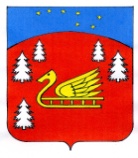 Администрация муниципального образования Красноозерное сельское поселение муниципального образования Приозерский муниципальный район Ленинградской области.П О С Т А Н О В Л Е Н И ЕОт 03 октября 2017 года   № 269Об утверждении административного регламента предоставления муниципальной услуги   «Приватизация жилых помещений муниципального жилищного фонда»            В целях реализации мероприятий по разработке и утверждению административных регламентов предоставления муниципальных услуг в муниципальном образовании Красноозерное  сельское  поселение, в  соответствии с Федеральным законом от 06.10.2003г. №131-ФЗ «Об общих принципах организации местного самоуправления» (с изменениями), Федеральным законом от 27.07.2010 № 210-ФЗ «Об организации предоставления государственных и муниципальных услуг», Уставом муниципального образования Красноозерное  сельское   поселение  Приозерского  муниципального  района  Ленинградской  области, администрация муниципального образования Красноозерное сельского поселения  ПОСТАНОВЛЯЕТ:    1. Утвердить административный регламент предоставления муниципальной услуги                     «Приватизация жилых помещений муниципального жилищного фонда»  	(Приложение). 2. Постановление подлежит официальному опубликованию в сетевом издании «Областные Вести» и размещению на официальном сайте МО Красноозерное сельское поселение.  3. Настоящее постановление вступает в силу со дня его опубликования  в сетевом издании.   4. Контроль за выполнением настоящего постановления оставляю за собой.Глава  администрации                                                                        Ю.Б. ЗаремскийС приложениями к Постановлению можно ознакомиться на официальном сайте МО Красноозерное сельское поселение - http://krasnoozernoe.ru